Государственное бюджетное специальное (коррекционное) образовательное учреждениедля обучающихся, воспитанниковс ограниченными возможностями здоровья – специальная (коррекционная) общеобразовательная школа-интернат № 17 III и IV видовг. СамараИсследовательская работаОСОБЕННОСТИ ВОЛШЕБНЫХ СКАЗОК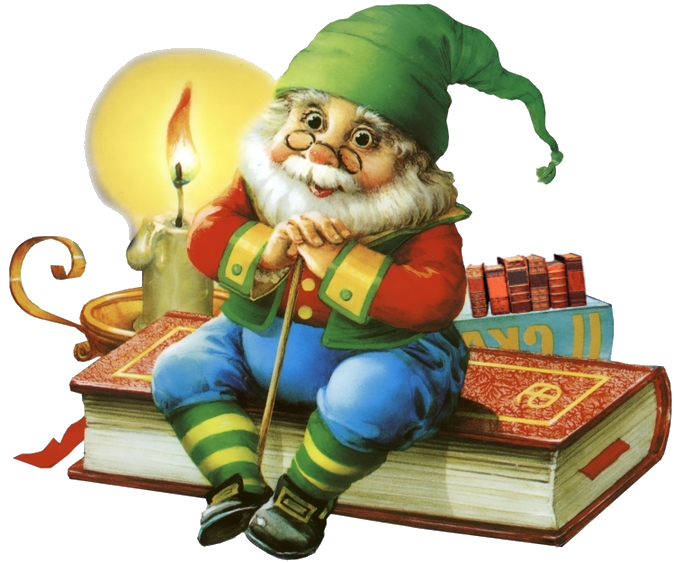 Автор: Ионова Татьяна, Медведев Евгений, 2а класс, ГБС(К)ОУ школа-интернат № 17 Руководитель: Пушкарская Елена Владимировна, учитель начальных классов ГБС(К)ОУ № 17г. Самара 2014Содержание.1. Введение.1.1. Актуальность темы.Все дети любят сказки, многие даже сочиняют их сами, но волшебная сказка хранит в себе секреты. Знание их поможет сочинить настоящую волшебную сказку. 1.2.Цель  исследования:  изучить особенности волшебных сказок.1.3. Задачи исследования:Выделить отличия волшебной сказки от других видов сказок.Провести анкетирование среди одноклассников на тему «Волшебные сказки».Создать памятку «Как сочинить свою сказку».1.4. Объект исследования: волшебные сказкиПредмет исследования: законы создания волшебной сказки.1.5. Методы исследования:анализ художественной литературы и интернет-источников по данной теме;описательный метод (наблюдение, классификация, обобщение);анкетирование.1.6. Гипотеза: волшебные сказки имеют свои особенности, зная их, сказку может сочинить и ребенок.1.7. Основополагающий вопрос: Что такое сказка?Проблемные вопросы:Какая завязка у волшебной сказки?Кто помогает волшебным героям?                                  На чем передвигаются сказочные персонажи?Какая развязка у волшебной сказки?Чем отличаются волшебные сказки от других сказок?2. Основная часть.Чтобы ответить на все вопросы, мы :Учились анализировать сказки.Давали характеристики сказочным  персонажам.Учились делать выводы.Для поиска ответов, нам было необходимо:Посмотреть художественные и мультипликационные фильмы;  Познакомиться с историческими корнями волшебной сказки; Прочитать  русские и зарубежные волшебные сказки; Встретиться с работником библиотеки; Провести анкетирование одноклассников.Что же мы узнали:Многие волшебные сказки начинаются с того, что происходит какое-то               несчастье Главный герой отправляется из дома по                                                 сказочной дороге Мы выяснили, что в сказках:«Средствами  передвижения» сказочного  героя  могут  быть  различные  предметы: метла, печь, ковер- самолет, Сивка-бурка Помогают  сказочным  героям  волшебные  помощники: феи, колдуны, животные, предметы.Самое главное:Заканчиваются  волшебные  сказки  победой  «добра» над «злом»В  конце  сказки  героя  ждет награда В сказках часто встречается золотой цветВ волшебных сказках существуют магические числа:«Три девицы под окном…» «Было у мельника три  сына…»« В третий раз закинул он  невод…»«А козленочек от радости  три раза  перевернулся  через голову…»«Ровно тридцать лет и три года…  »«И тридцать витязей прекрасных…»«Белоснежка и семь гномов»«Сказка о мертвой царевне и семи богатырях»Мы считаем, что в русских и зарубежных волшебных сказках есть:чудеса и чудесные превращения;    волшебные помощники;волшебные предметы;победа «добра» над «злом»;         награда для волшебного героя.Мы сравнили волшебные сказки и сказки о животных В  сказках  о  животных  нет:-чудес и превращений;  -волшебных героев;-волшебных предметов.Волшебные  сказки  появились  раньше, чем сказки о животных:в волшебных сказках видна связь с мифами;  -природные силы изображены в виде живых существ3. Практическая часть.Результаты анкетирования.Среди учащихся своего класса мы провели анкетирование «Волшебная сказка». В опросе приняло участие 10 детей. Результаты анкетирования представлены диаграммами.Диаграмма 1.Диаграмма 2.Диаграмма 3..Диаграмма 4.Диаграмма 5.4. Заключение.Таким образом, мы выяснили, что наши одноклассники читают волшебные сказки, знают ее героев, и могут наделить волшебными свойствами обыкновенные предметы, понимают, что в сказках добро всегда побеждает зло. Но при этом у них возникают трудности с сочинением собственной сказки, так как недостаточно знаний о ее особенностях.Вывод: -У русских и зарубежных сказок похожи: зачин, сюжет, сказочные герои, волшебные помощники.-Волшебные сказки появились раньше, чем сказки о животных.-Многие волшебные сказки связаны с древними мифамиСовместно с классным руководителем мы создали памятку «Как сочинить свою сказку» (приложение 1).5. Литература.Пропп В.Я. Исторические корни волшебной сказки. – Л-д, 1986.Родари Дж. Грамматика фантазии: Введение в искусство придумывания историй. – М., 1978Ссылки на интернет-источники:http://allday2.com (иллюстрации художника Н.Кочергина)http://hyaenidae.narod.ru/http://ru.wikipedia.org/http://www.les-skazok.ru/http://www.ckazka.net/http://wiki.iteach.ru/6. Приложение.Приложение 1.ПАМЯТКА.«Как сочинить свою сказку».При сочинении сказки можно использовать все функции, а можно часть из них опустить. Можно переставлять функции местами.Стр.1.Введение Введение 31.1.Актуальность темы1.2.Цель исследования1.3.Задачи исследования1.4.Объект и предмет исследования1.5.Методы исследования1.6.Гипотеза 1.7.Основополагающий и проблемные вопросы2.Основная частьОсновная часть43. Практическая частьПрактическая часть64.Заключение Заключение 85.Литература и интернет-источникиЛитература и интернет-источники6.Приложение Приложение 9Функция волшебной сказкиПримерЗачин, создание сказочного пространства"давным-давно", "жили-были", "в тридесятом царстве"Особое обстоятельство"солнце исчезло с небосклона", "дожди перестали лить, и наступила засуха"Запрет"не открывай оконца", "не отлучайся со двора", "не пей водицы"Нарушение запретаперсонажи сказок и в оконце выглядывают, и со двора отлучаются, и из лужи водицу пьют; при этом в сказке появляется новое лицо — антагонист, вредительГерой покидает домпри этом герой может либо отправляться, отсылаться из дома, например, благословения родителей разыскивать сестренкуПоявление друга-помощникасерый волк, кот в сапогахСпособ достижения цели – волшебные предметыКовер-самолет, меч-кладенец, скатерть-самобранка и т.п.Враг начинает действоватьзмей похищает царевну, колдунья отравляет яблокоДаритель испытывает герояновый персонаж – волшебник, гном, старушка, которой нужна помощьГерой выдерживает испытание дарителяСправляется со всеми испытаниямиПолучение волшебного средстваоно может передаваться, изготовляться, покупаться, появляться неведомо откуда, похищаться, даваться дарителемГерой вступает в битву с врагомэто может быть открытый бой - со Змеем Горынычем, или соревнованиеВраг оказывается поверженнымв сказках антагониста не только побеждают в бою или состязании, но и изгоняют или уничтожают с помощью хитростиГерой возвращается домойобычно это происходит в тех же формах, что и прибытие, но это может быть и победный прилет на поверженном драконеСчастливый конецпир на весь мир, свадьба, пол царства в придачу